Scuola primaria Sa Sedda 4^A/4^BAnno scolastico 2016-2017Insegnante Grazia Umana “La maschera più veloce del mondo” Maschere di carta con decorazione a “collage”. Tecnica della piegatura da un insegnamento del grande maestro Natale Panaro.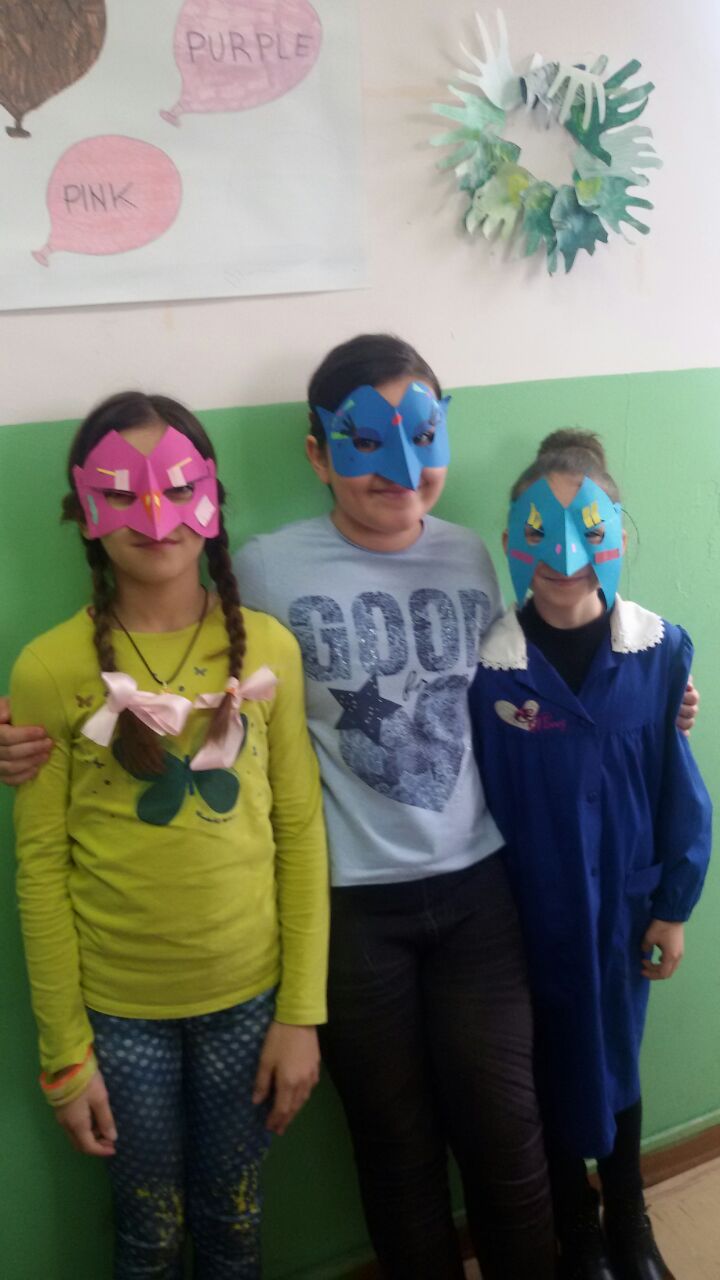 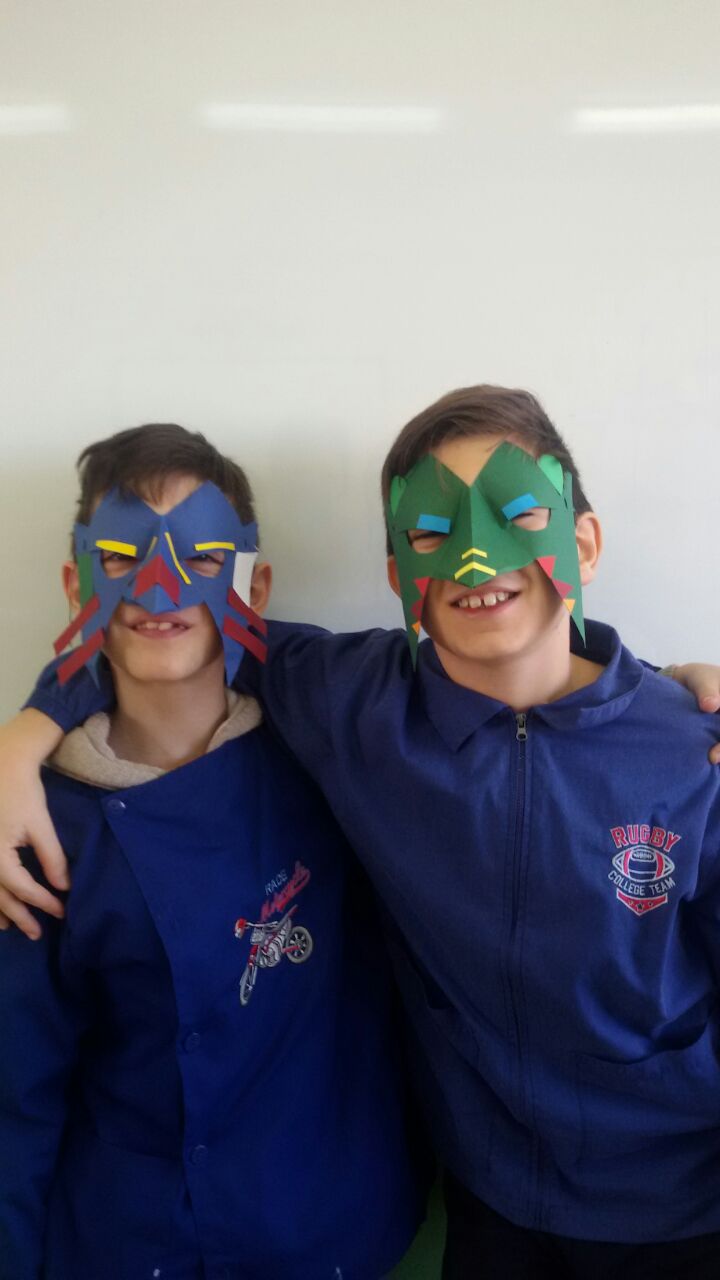 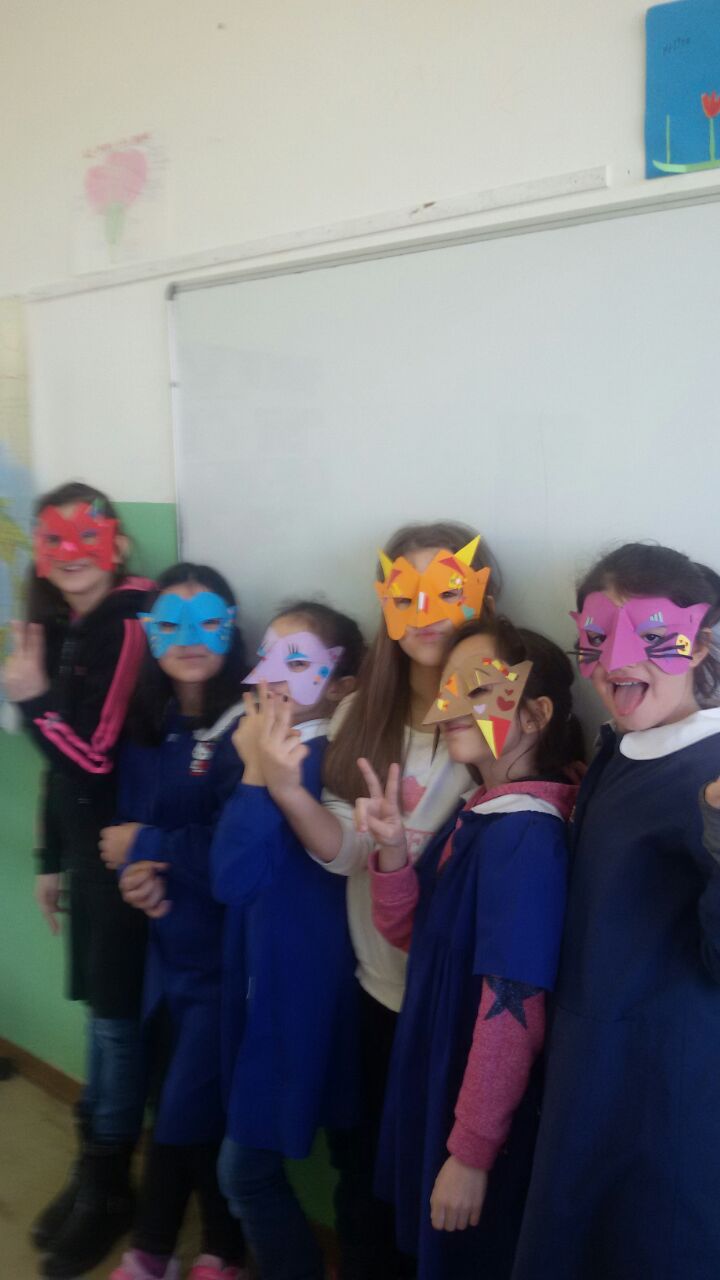 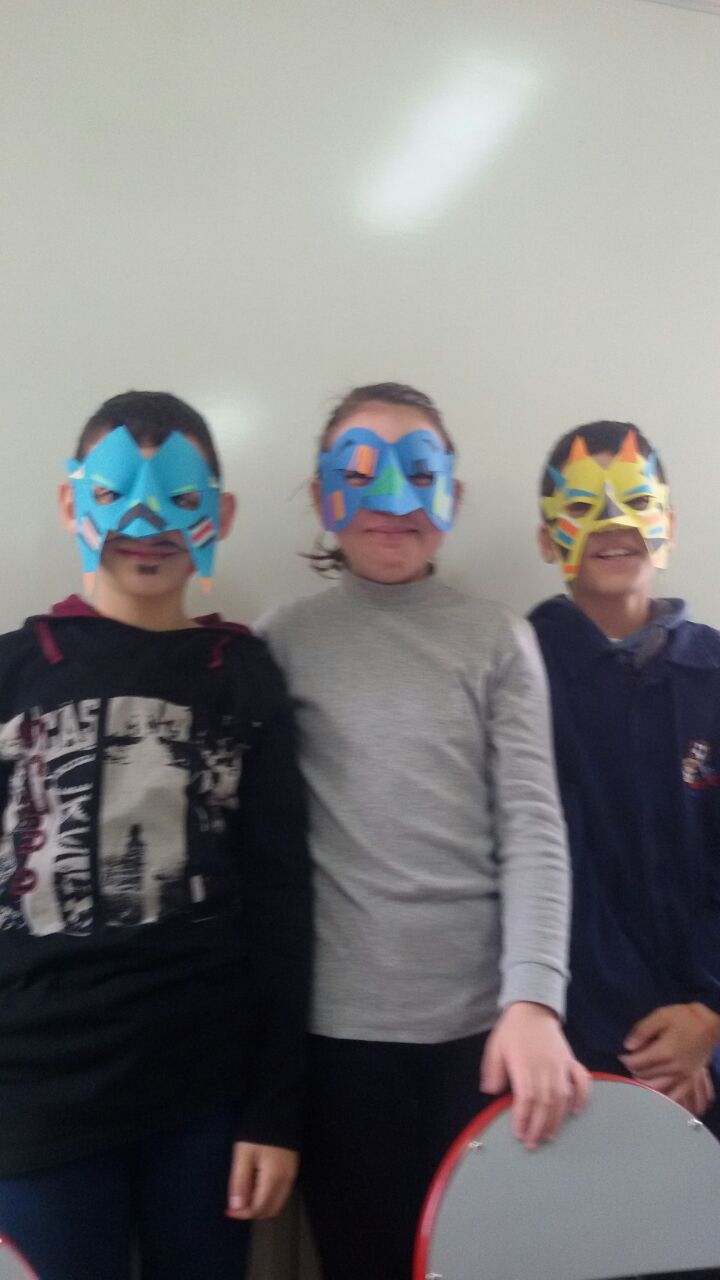 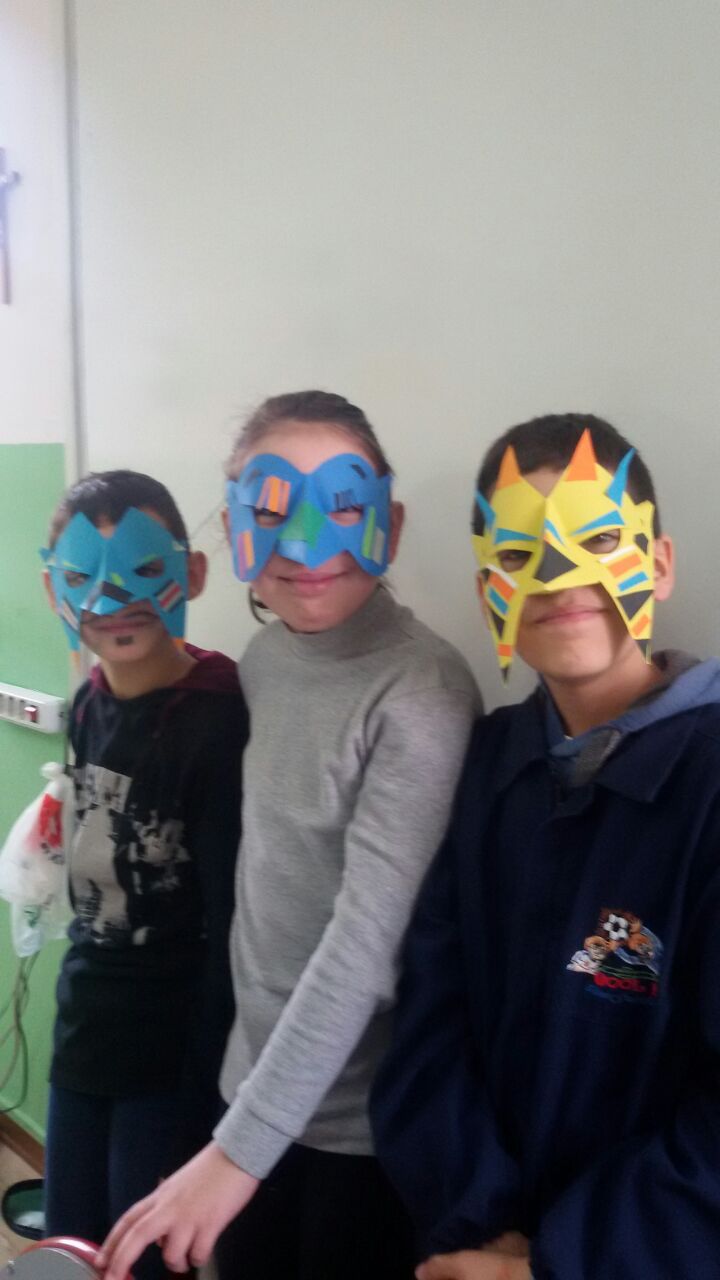 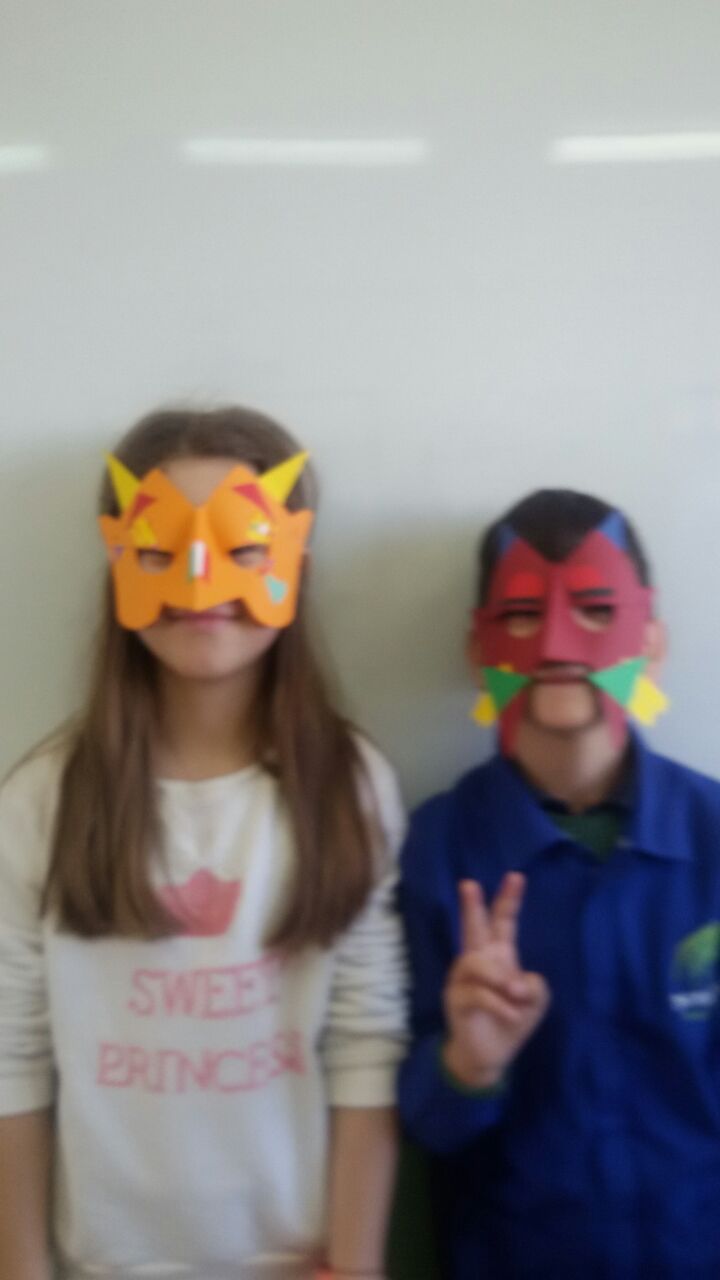 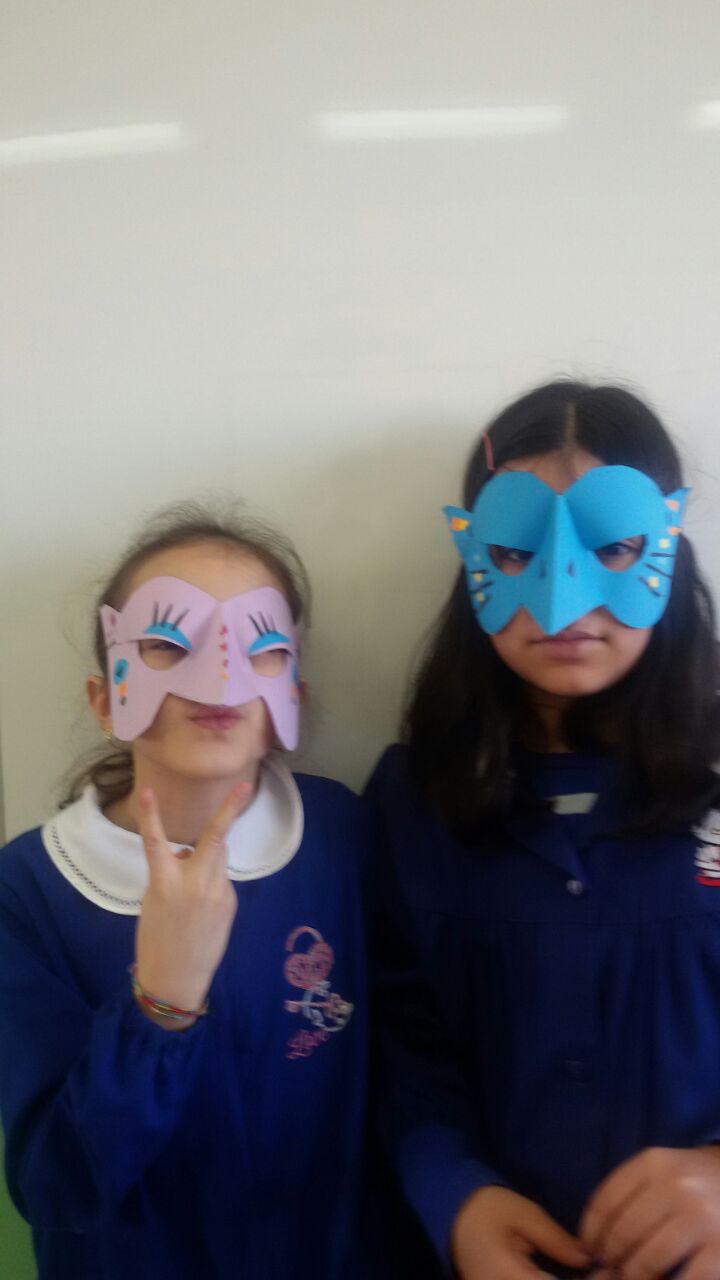 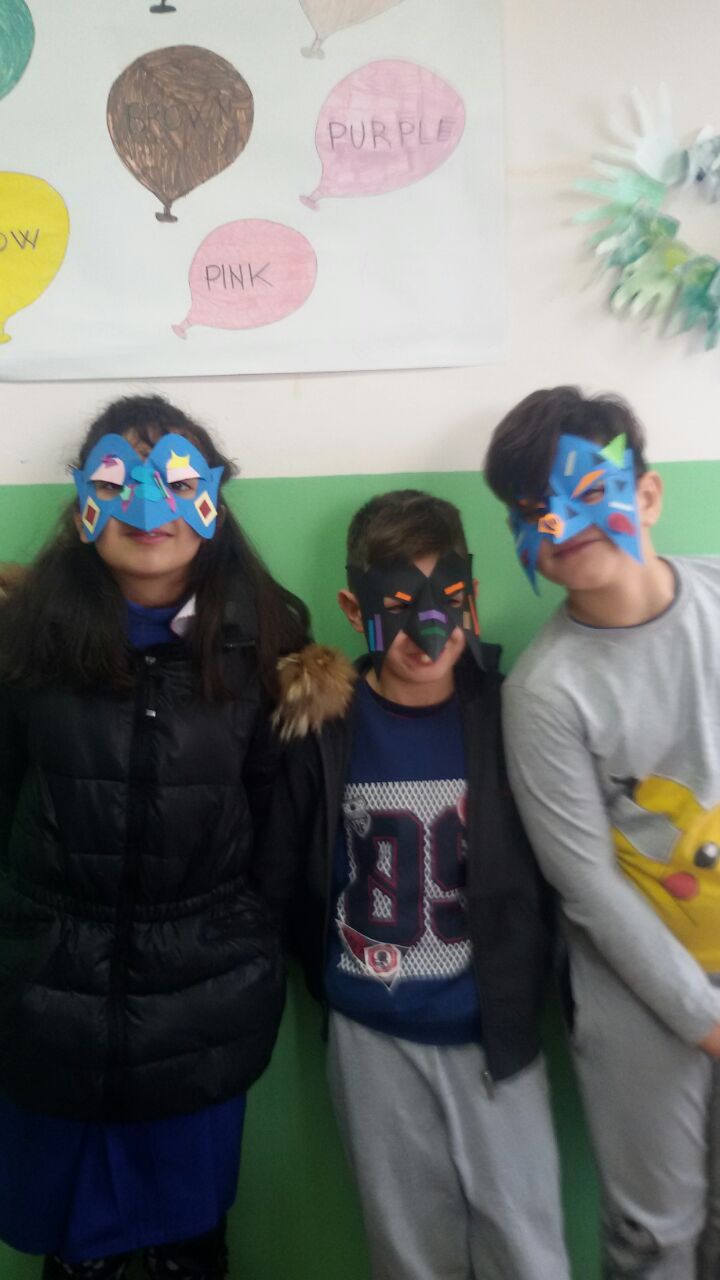 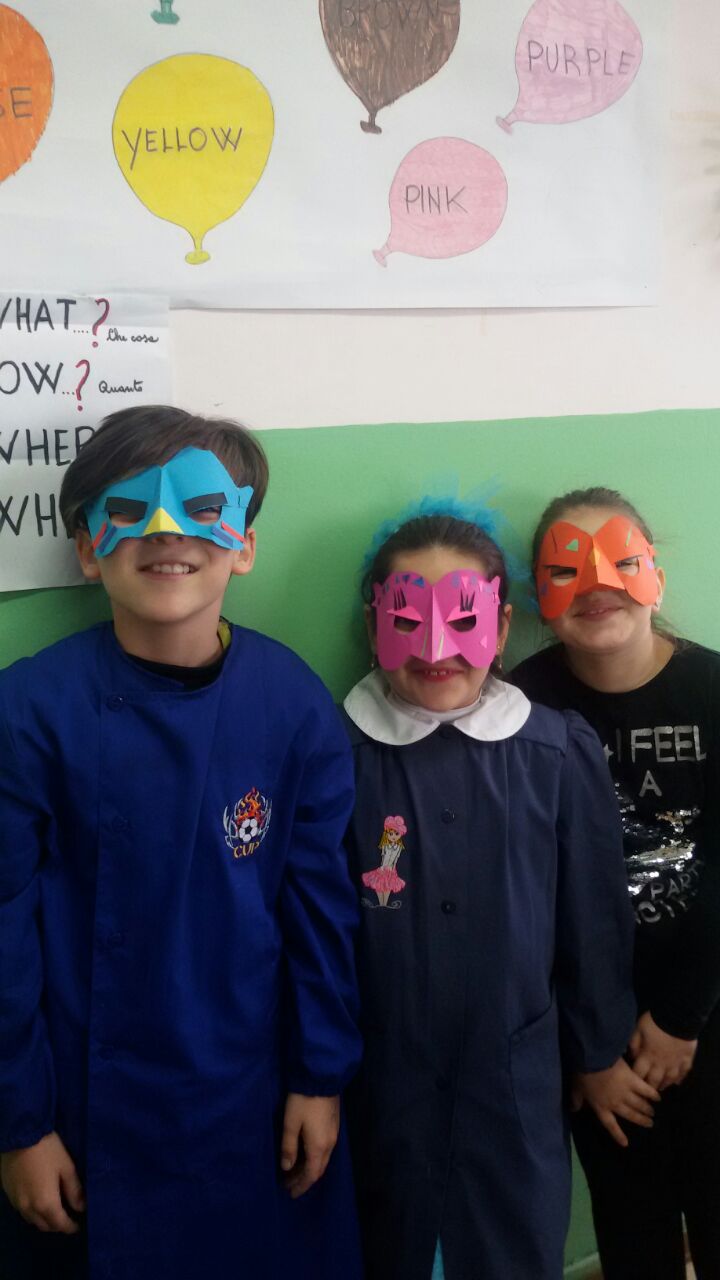 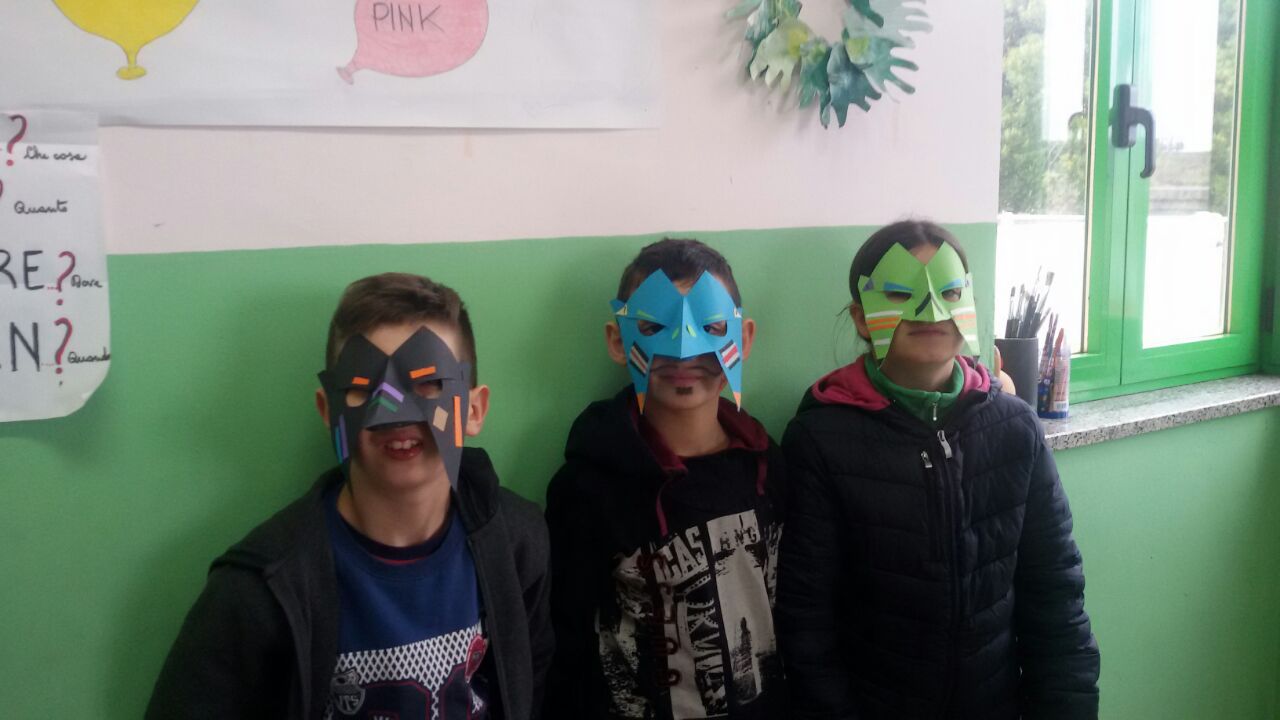 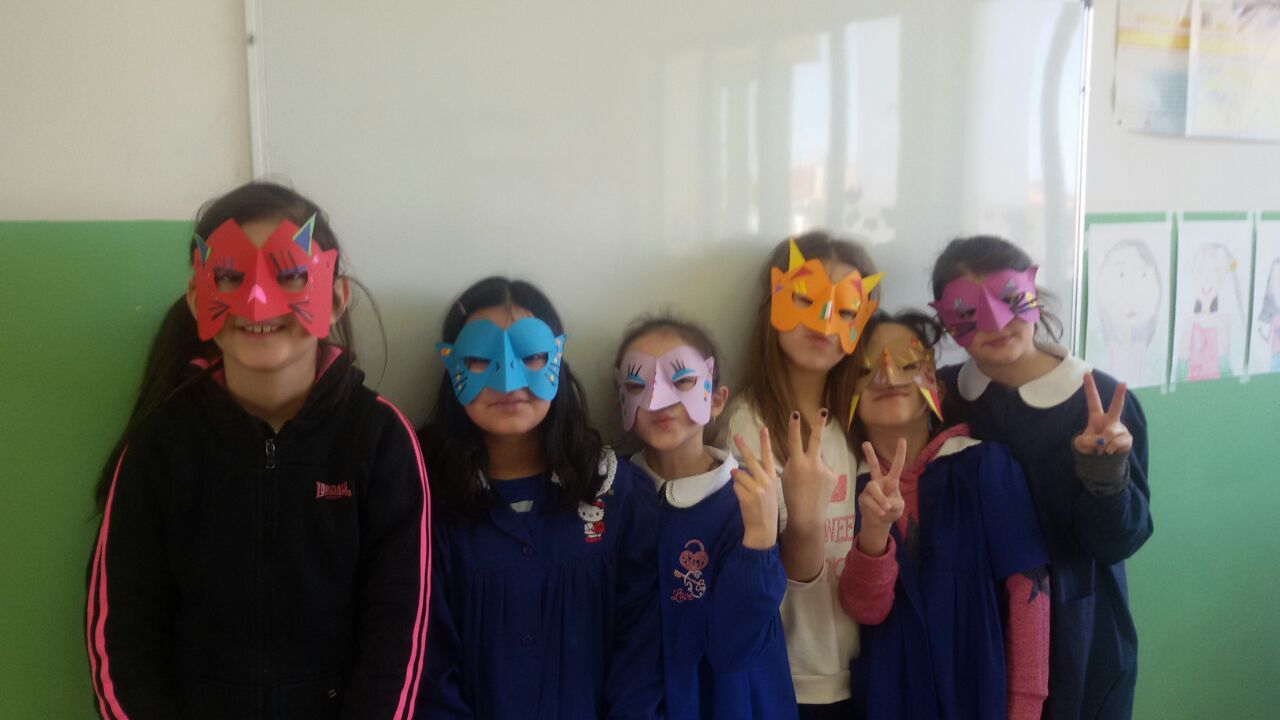 Grazie maestra!